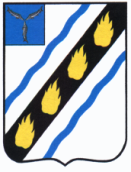 КОНТРОЛЬНО-СЧЕТНЫЙ ОРГАНСОВЕТСКОГО МУНИЦИПАЛЬНОГО РАЙОНА САРАТОВСКОЙ ОБЛАСТИПРИКАЗот 09.06.2023  № 3 -п                                                                                            р.п. Степное                             Об утверждении стандарта организаторскойдеятельности порядка подготовки годовогоотчета о работе Контрольно-счетного органаСоветского муниципального районаСаратовской областиВ соответствии со ст.11 Федерального закона от 07 февраля 2011 года    № 6-ФЗ «Об общих принципах организации и деятельности контрольно-счетных органов субъектов Российской Федерации и муниципальных образований», ст. 9 Положения о Контрольно-счетном органе Советского муниципального района Саратовской области, утвержденного Решением Муниципального Собрания Советского муниципального района Саратовской области  от 31.08.2022  № 516ПРИКАЗЫВАЮ:1. Утвердить Стандарт организаторской деятельности порядка подготовки годового отчета о работе Контрольно-счетного органа Советского муниципального района:1)   «Порядок подготовки годового отчета о работе Контрольно-счетного органа Советского муниципального района Саратовской области» (приложение).2. Разместить стандарт организаторской деятельности порядка подготовки годового отчета о работе Контрольно-счетного органа Советского муниципального района Саратовской области, утвержденного пунктом 1 настоящего приказа, на официальном сайте администрации Советского муниципального района в разделе КСО – Документы (нормативные акты). ПредседательКонтрольно-счетного органа Советского муниципального района                                       М.И. Мартынова     Приложение к приказу                                                                                                              Контрольно-счетного органа                                                                                                            Советского муниципального района                                                                                                            от 09.06.2023 года № 3-пСтандарт  
организационной деятельности«Порядок подготовки годового отчета о работе Контрольно-счетного  органа Советского муниципального района»2023 годСодержание1. Общие положения ……………………………………………………………..32. Структура годового отчета ……………………………………………………33.Общие требования к представлению документов и материалов для формирования годового отчета ………………………………………………….54. Порядок подготовки, утверждения и направления в Муниципальное Собрание района годового отчета ……………………………………………….55. Осуществление контроля  исполнения положений Стандарта………..…….56. Основные показатели деятельности КСО СМР...…………………………....6Общие положения1.1. Стандарт организаторской деятельности  «Порядок подготовки годового отчета о работе Контрольно-счетного органа  Советского муниципального района» (далее – Стандарт) разработан в соответствии со статьей 11 Федерального закона от 7 февраля 2011 года № 6-ФЗ «Об общих принципах организации и деятельности контрольно-счетных органов субъектов Российской Федерации и муниципальных образований», статьей 9 Положения о Контрольно-счетном органе Советского муниципального района, утвержденного решением Муниципального Собрания Советского муниципального района от 31.08.2022  № 516 (далее – Положение о КСО). Контрольно-счетный орган Советского муниципального района  (далее – КСО СМР) подотчетен Муниципальному Собранию Советского муниципального района.В соответствии со статьей 9 Положения о КСО СМР председатель КСО СМР представляет на рассмотрение Муниципального Собрания Советского муниципального района отчет о работе КСО СМР за год.1.2. Целью настоящего Стандарта является установление порядка и правил подготовки отчета о работе КСО СМР за год (далее - годовой отчет).1.3. Задачей Стандарта является определение структуры годового отчета, общих требований к представлению документов и материалов для формирования годового отчета, порядка подготовки, утверждения и направления в Муниципальное Собрание Советского муниципального района годового отчета.1.4. Настоящий Стандарт применяется КСО СМР при формировании годового отчета.Структура годового отчета2.1. Годовой отчет  состоит из следующих разделов:1) общие сведения;2) результаты контрольных мероприятий;3) результаты экспертно-аналитических мероприятий;4) взаимодействие с  органами местного самоуправления;5) внутренние вопросы деятельности КСО СМР.2.2. В разделе «Общие сведения» в обобщенном виде отражаются данные, характеризующие в целом работу КСО СМР за год (с учетом результатов установленных при  проведении контрольных и экспертно-аналитических мероприятий на основании заключенных Соглашений  о переданных полномочиях), в том числе:- основные итоги работы;- информация о выполнении плана работы КСО СМР за отчетный период;- общее количество проведенных контрольных и экспертно-аналитических мероприятий;- общая сумма выявленных нарушений.2.3. В разделе «Результаты контрольных мероприятий» отражаются следующие данные:- количество проведенных за отчетный период контрольных мероприятий, их общая характеристика;- количество проверенных объектов;- сумма проверенных средств;- сумма выявленных нарушений с разбивкой по видам;- основные выводы, предложения и рекомендации КСО СМР по результатам контрольных мероприятий;- общее количество внесенных КСО СМР представлений и предписаний, в том числе количество разработанных КСО предложений по устранению выявленных нарушений и недостатков. Количество привлеченных  к ответственности должностных лиц, виновных в допущенных нарушениях, а также мер по пресечению, устранению и предупреждению нарушений;- обобщенная информация о выполнении представлений и предписаний КСО СМР, в том числе количество выполненных (принятых к исполнению) предложений КСО СМР;- информации о количестве контрольных мероприятий, по которым материалы направлены в правоохранительные органы, а также информация о результатах рассмотрения указанных материалов.2.4. В разделе «Результаты экспертно-аналитических мероприятий» отражаются результаты проведенных экспертно-аналитических мероприятий КСО СМР по:- экспертизе проекта решения Муниципального Собрания  о районном  бюджете и проектов решения Муниципального Собрания о внесении изменений в решение о районном бюджете;- внешней проверке годового отчета об исполнении районного  бюджета;- экспертизе нормативных правовых актов органов местного самоуправления Советского муниципального района, в части касающейся расходных обязательств, а также муниципальных  программ.В раздел включаются основные выводы, предложения, рекомендации, принятые решения  органами местного самоуправления  Советского муниципального района по результатам экспертно - аналитических мероприятий.2.5. В разделе «Внутренние вопросы деятельности КСО» отражаются следующие вопросы:- кадровое обеспечение КСО СМР;- организационное и документационное обеспечение деятельности КСО СМР;- финансовое и материально-техническое обеспечение деятельности КСО СМР;- информационно-технологическое обеспечение деятельности КСО СМР.2.6. Основные показатели деятельности КСО СМР за год отражаются в приложении к годовому отчету по форме согласно приложению к настоящему Стандарту.Общие требования к представлению документов и материалов для формирования годового отчета3.1. Учет количества проведенных контрольных и экспертно-аналитических мероприятий осуществляется по исполненным пунктам плана работы КСО СМР  (завершенным контрольным и экспертно-аналитическим мероприятиям). Контрольные и экспертно-аналитические мероприятия учитываются раздельно. Все данные приводятся строго за отчетный период. Информация по выявленным нарушениям включается в отчет о работе направления деятельности КСО СМР  только на основании утвержденного отчета о результатах контрольного мероприятия или заключения по результатам экспертно-аналитического мероприятия.Суммы выявленных и возмещенных средств нарушений указываются в тысячах рублей с точностью до первого десятичного знака.Порядок подготовки, утверждения и направления в Муниципальное Собрание Советского муниципального района годового отчета4.1. Проект годового отчета формируется председателем КСО СМР в срок до 10 апреля года, следующего за отчетным.4.2. Годовой отчет подлежит утверждению  решением Муниципального Собрания в срок до 1 мая года, следующего за отчетным.4.3. Годовой отчет (или информация об итогах) подлежит  опубликованию КСО СМР в средствах массовой информации и размещению в информационно-телекоммуникационной сети «Интернет» не позднее 10 рабочих дней со дня его рассмотрения Муниципальным Собранием.Осуществление контроля  исполнения положений СтандартаКонтроль  исполнения положений настоящего Стандарта осуществляется председателем КСО СМР.Приложение к СтандартуОсновные показатели деятельности Контрольно-счетного органа Советского муниципального района за ____ год№ 
п/пНаименованиеКоличествоI. Контрольные мероприятияI. Контрольные мероприятияI. Контрольные мероприятия1.Общее количество проведенных контрольных мероприятий (ед.)2.Количество объектов, охваченных при проведении контрольных мероприятий (ед.)3.Выявлено нарушений на сумму (тыс. руб.)в том числе:3.1при формировании и исполнении бюджетов (тыс. руб.)3.2нецелевое использование средств (тыс. руб.)3.3несоответствие принципу эффективности использования бюджетных средств (тыс. руб.)3.4неправомерное использование средств (тыс. руб.)3.5в области муниципальной собственности (тыс. руб.)3.6при осуществлении муниципальных  закупок (тыс. руб.)3.7при ведении бухгалтерского учета и составлении отчетности (тыс. руб.)3.8прочие виды нарушений и недостатков (тыс. руб.)II. Экспертно-аналитические мероприятияII. Экспертно-аналитические мероприятияII. Экспертно-аналитические мероприятия1.Общее количество проведенных экспертно-аналитических мероприятий (ед.)из них:1.1подготовлено заключений по проектам нормативных правовых актов (ед.)1.2подготовлено заключений на отчеты об исполнении районного бюджета (ед.)2.Выявлено финансовых нарушений и недостатков на сумму (тыс. руб.)в том числе:2.1при формировании и исполнении бюджетов (тыс. руб.)2.2при составлении отчетности (тыс. руб.)2.3прочие виды нарушений и недостатков (тыс. руб.)III. Реализация результатов контрольных и экспертно - аналитических мероприятийIII. Реализация результатов контрольных и экспертно - аналитических мероприятийIII. Реализация результатов контрольных и экспертно - аналитических мероприятий1.Направлено представлений (ед.)2.Направлено предложений (ед.)3.Фактически выполнено предложений по устранению нарушений (включая принятые к сведению) (ед.)4.Предложено к восстановлению (взысканию), отражению в учете  (районном бюджете), в представлениях и заключениях КСО СМР на сумму (тыс. руб.)5.Восстановлено в бюджет (отражено в решении  о районном  бюджете, учете), в том числе по представлениям прошлых лет на сумму (тыс. руб.)6.Направлено информационных материалов по результатам экспертно-аналитических мероприятий (ед.)7. Принято постановлений и решений органов муниципальной власти (ед.)8.Количество материалов, направленных в прокуратуру района  по итогам контрольных мероприятий КСО СМР (ед.)9.По материалам КСО СМР возбуждено:9.1уголовных дел (ед.)9.2административных производств (ед.)10.Число лиц, привлеченных к дисциплинарной, материальной, административной ответственности (чел.)